vendredi 24 avril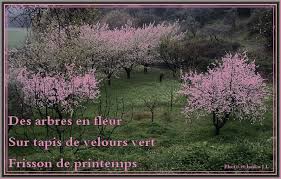 Encore un peu de poésie pour commencer ?Et hop, c’est parti !Temps 1 Lecture Etude du Code (30 minutes)Nous continuons à travailler sur le son è aujourd’hui.Tu vas commencer par une chasse aux mots dans ta maison.Tu dois trouver chez toi quatre objets  dans lesquels tu entends le son è.Maintenant, essaie à l’oral d’inventer une phrase dans laquelle tu mets les quatre mots. Ce n’est pas grave si ça fait une phrase un peu « bizarre. »Nous  continuons à travailler à l’écrit  sur    le è de         manège    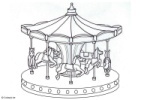 et   le ê    de forêt    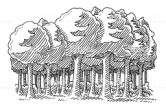 Rappelle-toi des accents ! Regarde bien :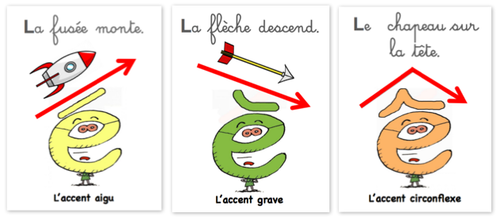 Comme hier, prépare 2 petits papiers sur lesquels tu auras écrit :é comme  la fusée qui monte ê comme le chapeau sur la têteDemande à un adulte de te dire les mots ci-dessous et pour chaque mot, montre l’étiquette avec le son que tu entends. Voici les mots : cheminée– forêt – pêche – été – bébé – fenêtre – lézard – tête – fête - cinémaOuvre ton fichier bleu trampoline à la page 79 et fais les exercices.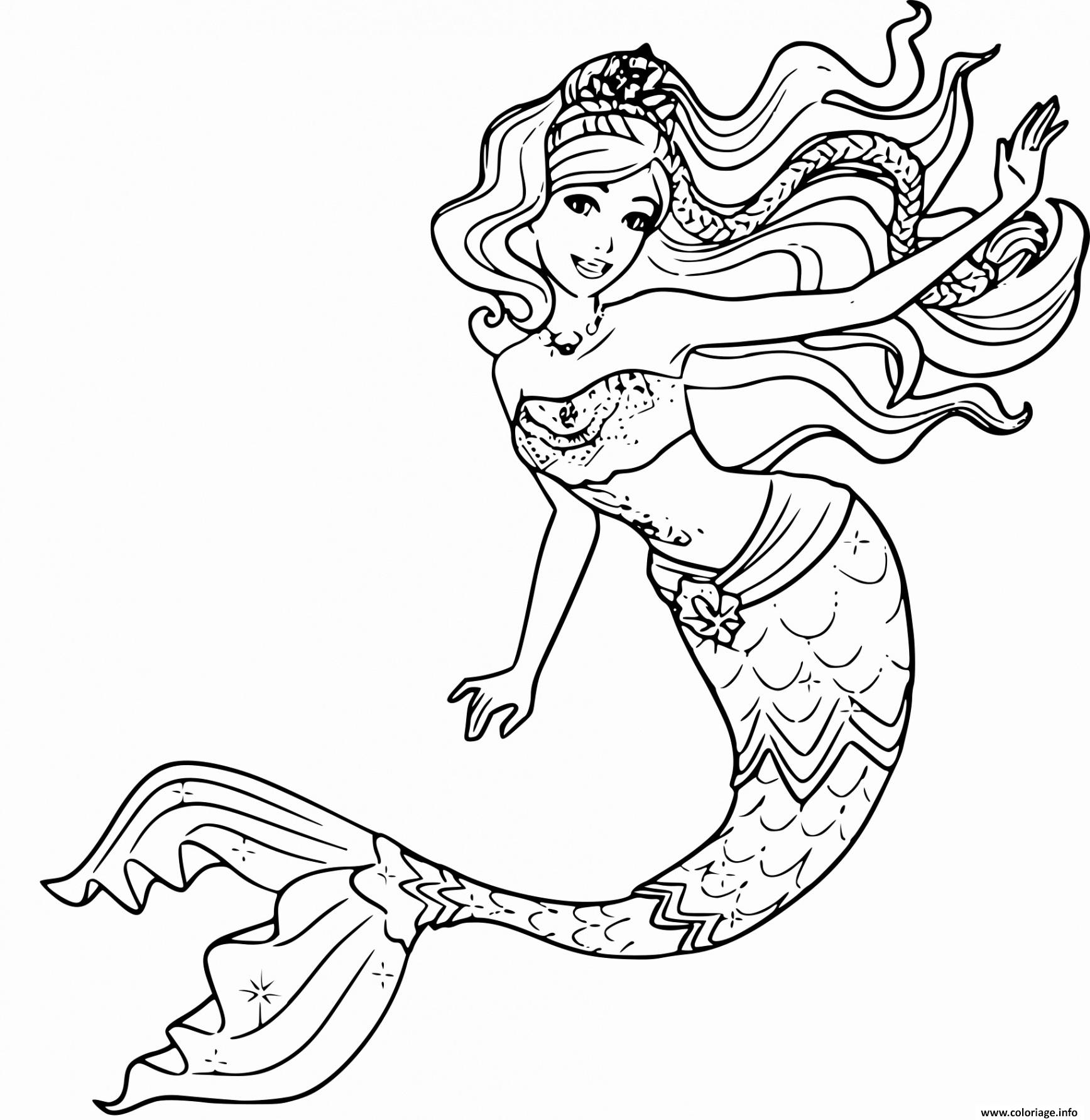 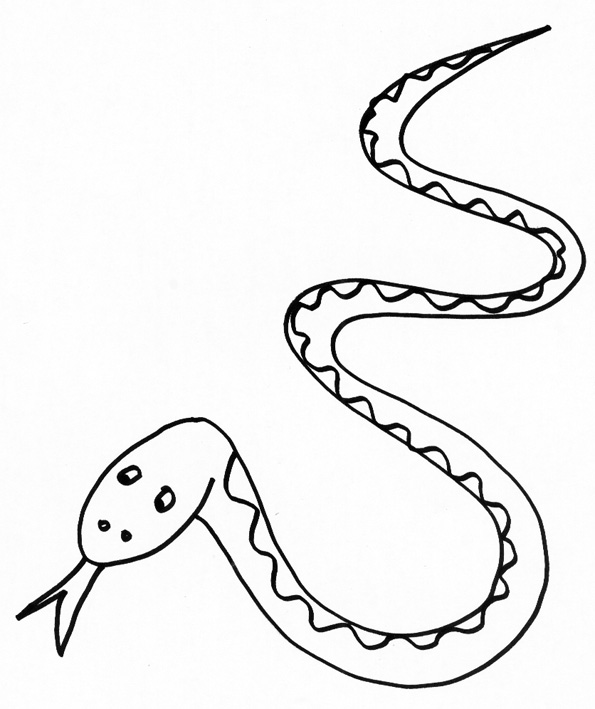 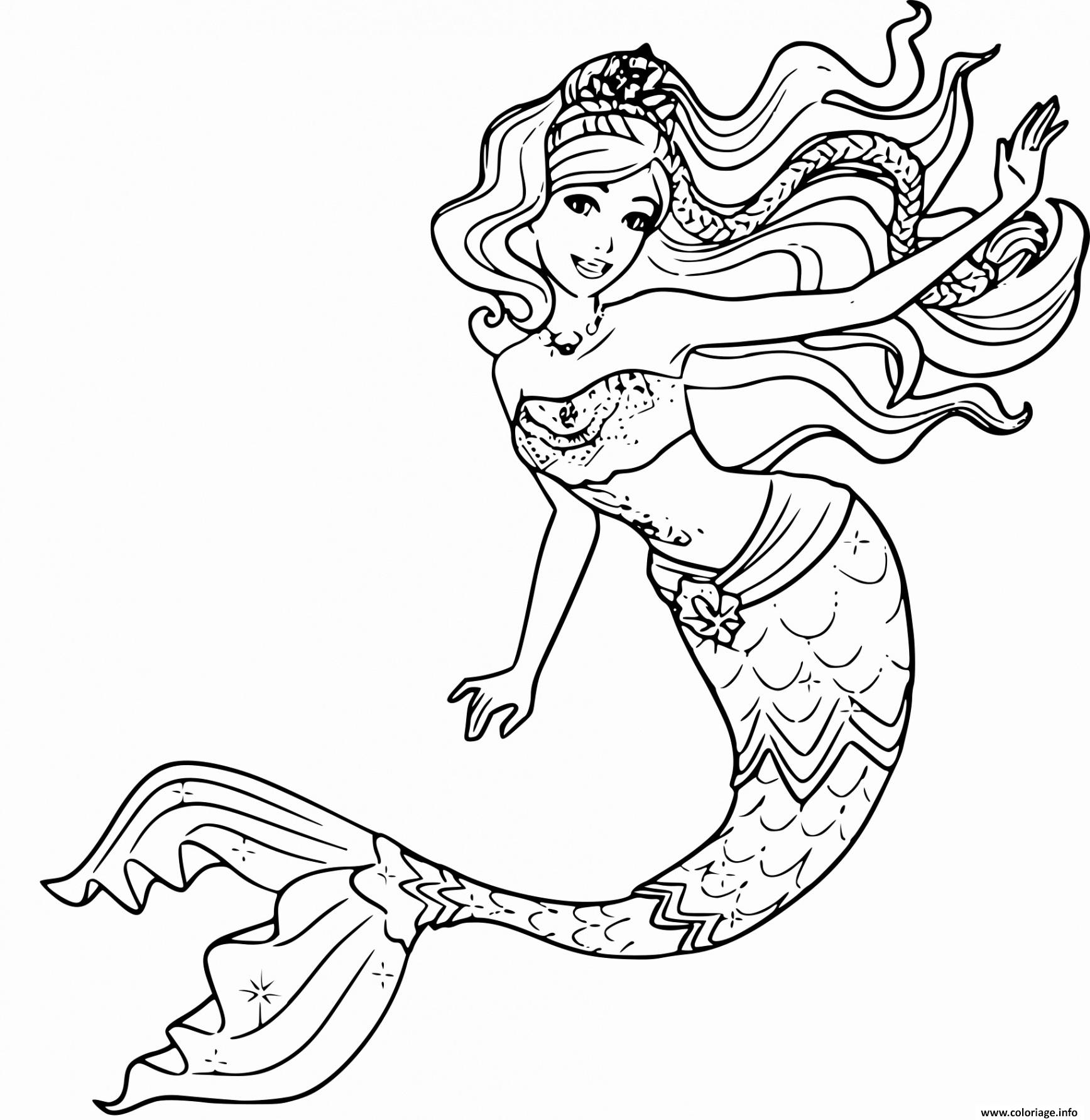 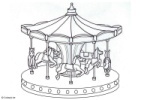 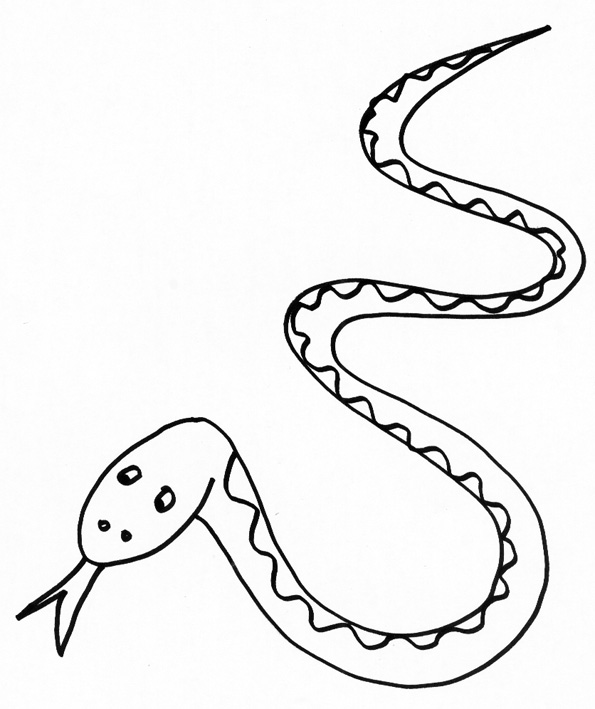 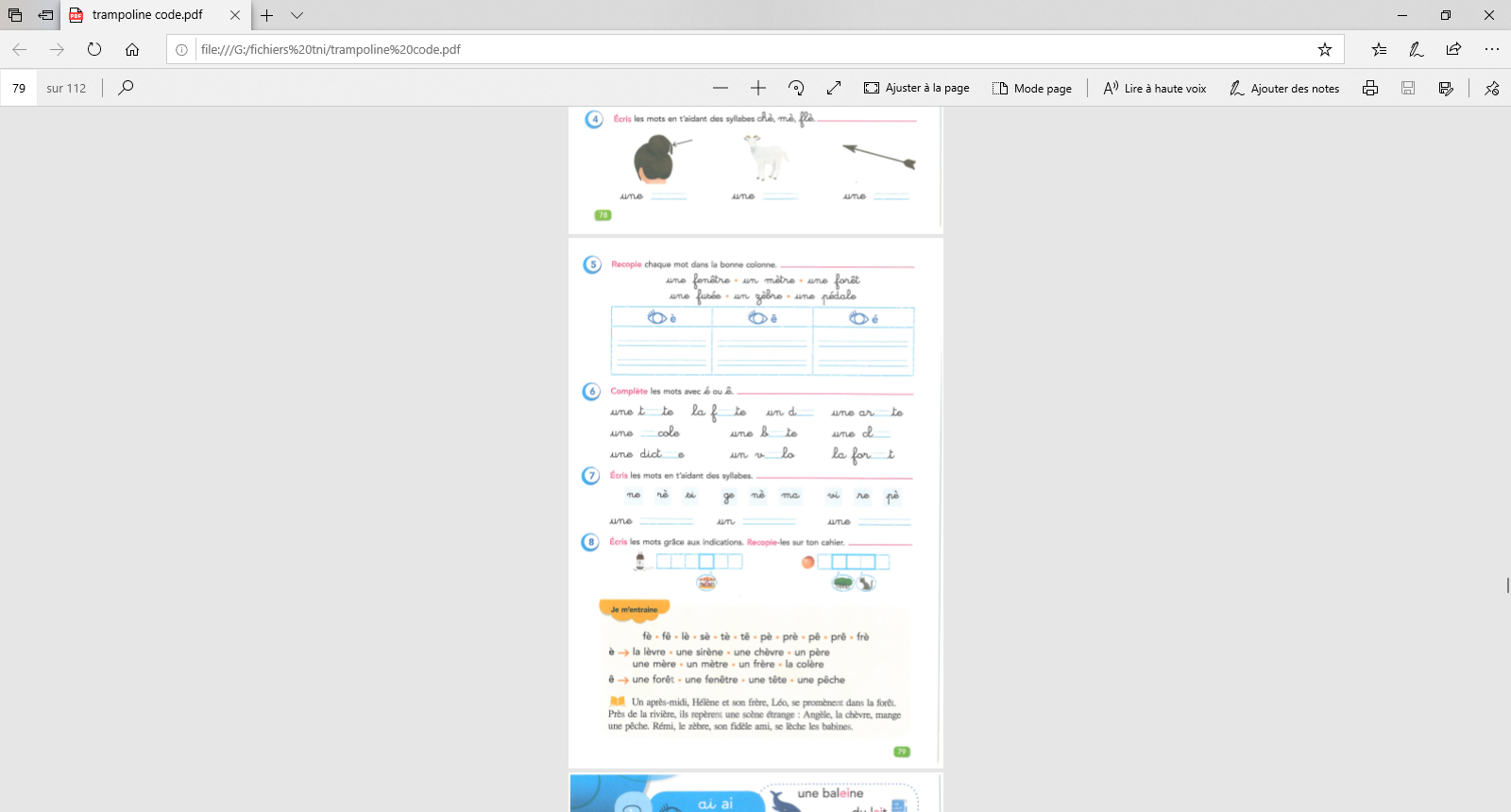 Temps 2  production d’écrit  (environ 10 minutes)Ecris une phrase avec le mot manège et une phrase avec le mot forêt.Pense à faire de belles phrases qui commencent par une majuscule et se terminent par un point.Prends ton petit cahier blanc à côté de toi pour chercher les petits mots outils dont tu peux avoir  besoin ou utiliser des mots des textes de la classe.Temps 3 (environ 45 minutes)   MathématiquesCalcul mental  (15 minutes)Objectif : Comparer l’état initial et l’état final dans un problème. Associer l’opération qui correspond à la situation.On te lit un problème.Le matin, Tom a 4 billes. Le soir, il a 6 billes.Que s’est-il passé ?Votre enfant doit répondre quelque chose comme « Il a gagné des billes ; Il a plus de billes (dans ce cas, lui demander combien il en a gagnées ?)  Il a 2 billes de plus ; Il a gagné 2 billes...Représente la situation avec de vraies billes ou autre matériel si besoin.Tu peux prendre 4 objets. Tu fais semblant d’aller à l’école et le soir tu reviens avec 6 objets.Ecris l’opération qui montre ce qui s’est passé dans la journée.Il en a 4 le matin et 6 le soir. Pour aller de 4 à 6, il faut avancer de 2, faire +2			Tu écris   4     +  2   =     6On te lit un deuxième problèmeLe matin, Julie a 5 billes. Le soir, elle a 3 billes.Que s’est-il passé à l’école?Votre enfant doit répondre quelque chose comme « elle a perdu des billes ; Elle a moins de billes (dans ce cas, lui demander combien elle en a perdues?)  Elle a 2 billes de moins ; Elle a perdu 2 billes).Ecris l’opération qui montre ce qui s’est passé dans la journée.Elle en a 5 le matin et 3 le soir. Pour aller de 5 à 3, il faut enlever 2, donc reculer de 2, il faut faire - 2Il faut écrire   5       -       2   =    3	Si votre enfant a du mal à associer une opération à ce genre de situation,  je vous conseille d’utiliser la bande numérique. Votre enfant place son doigt ou un jeton sur le nombre de billes au début de l’histoire et cherche ce qui se passe pour aller au nombre à la fin de l’histoire. Si on a avancé, c’est qu’on a des billes en + , si on a reculé, c’est qu’il y a des billes en  -  .Ouvre maintenant le fichier p.98-unité 77. On va te lire 4 petits problèmes. Tu écris dans les cases l’opération (le calcul) qui montre ce qui s’est passé entre le début et la fin de l’histoire.1) Le matin, Louis a 5 billes. Le soir, il a 8 billes.Que s’est-il passé ?2) Le matin, Lucie a 6 billes. Le soir, elle a 9 billes.Que s’est-il passé ?3) Le matin, Sam a 8 cartes. Le soir, il en a 7.Que s’est-il passé ?4) Le matin, Lysa a 7 cartes. Le soir, elle en  a 5.Que s’est-il passé ?Réponses : 5+3=8 ;  6+3=9 ;  8-1= 7 ;  7–2 = 52) Nombres  et calculs (30 minutes)Consolider la connaissance des écritures de 10Calculer de manière rapide en regroupant ce qui fait 10	Nous allons maintenant revoir  les calculs de la maison du 10 et nous en servir pour calculer plus vite, c’est quelque chose que nous avons déjà fait en classe mais c’est peut-être un peu loin…1- Commence par réviser les compléments à 10. Va sur le site suivant. Choisis le niveau CP puis dans la partie « complément à 10 »  choisis un des 3 jeux proposés.https://www.google.com/url?sa=t&rct=j&q=&esrc=s&source=web&cd=1&cad=rja&uact=8&ved=2ahUKEwjW1tnHidboAhXS4IUKHZYUAQ0QFjAAegQICRAC&url=https%3A%2F%2Fcalculatice.ac-lille.fr%2Fspip.php%3Frubrique2&usg=AOvVaw0zKDZux41YInFvIEJaSQPT- Tu  peux aussi prendre 10 objets (voitures, légos, feutres, playmobiles…).Aligne-les puis sépare-les en 2 parties, à chaque fois à un endroit différent pour trouver le plus de façons possibles de faire 10.Ecris tout ce que tu trouves sur une feuille et vérifies dans ton mémo maths si tu n’en as pas oublié.Ou encore d’autres idées pour réviser les compléments à 10 :- Un adulte ou un grand frère ou une grande sœur te montre un nombre de doigts. Tu dois montrer ce qu’il faut rajouter pour faire 10 avec lui.-Tu peux jouer aussi au ping-pong imaginaire. Tu te rappelles ? On t’envoie un nombre, tu renvoies ce qu’il faut pour faire 10. Cela doit aller vite !- Prends une feuille et découpe 12 cartes sur lesquelles tu écris   0 ; 1 ; 2 ; 3 ; 4 ; 5 ; 5 ; 6 ;7 ; 8 ; 9 ; 10Tu les remets ensemble le plus vite possible pour faire 10.Toujours avec ces cartes, on te montre une carte, 8 par exemple.On te dis :  8 + combien = 10Tu dois vite montrer la carte qui va avec pour faire 10 et dire ou écrire8+ 2 = 102- Maintenant que tu as bien les calculs qui font 10 en tête, prends les cartes       7 ,  8  et   2Tu dois trouver le total de ces trois nombres.Tu les additionnes dans l’ordre que tu veux mais cherches celui qui permet de calculer le plus rapidement.Tu recopies l’addition dans l’ordre que tu as choisi sur ton cahier.Il y a 6 ordres possibles pour cette addition (changer les cartes de places si besoin)7+8+2  	15+2= 178+7+2	15+2= 177+2+8	9 + 8 = 172+7+8	9 + 8 = 172+8+7	10 + 7 = 178+2+7  	10 + 7 = 17Les deux ordres les plus rapides si tu connais bien tes compléments à 10 sont :2    +    8   +     7  =   10  + 7 =  17	             8  +    2  +    7  =   10  + 7   =  172 et 8 font 10				           8 et 2 font 10bonusPrends  maintenant les cartes  6 ,  5 , 4 ,  5 ,  8 Cherche le total de ces cartes.Mets ensemble ce qui fait 10 pour que cela soit le plus simple possible à calculer.Recopie ensuite l’addition dans l’ordre que tu as choisisIl y a de nombreuses solutions mais tu  pouvais trouver par exemple :6     +     4    +    5 +    5 +    8  =  10 + 10 + 8 = 20 + 8 = 28 6 et 4 font 10          5 et 5 font 103- Travaille maintenant dans le fichier p. 98- unité 77Temps 4  Lecture compréhensionOuvre le livre « Dokéo »p. 22 et 23 et raconte à un adulte ce que tu as retenu.Rappelle-toi ce que doit faire Alicia avant de pouvoir assembler le squelette de Ratops, pourquoi c’est difficile de reconstituer le squelette et ce qu’observe Alicia dans le microscope.  Ouvre le fichier trampoline jaune page 95 et fais les exercices 3 et 4.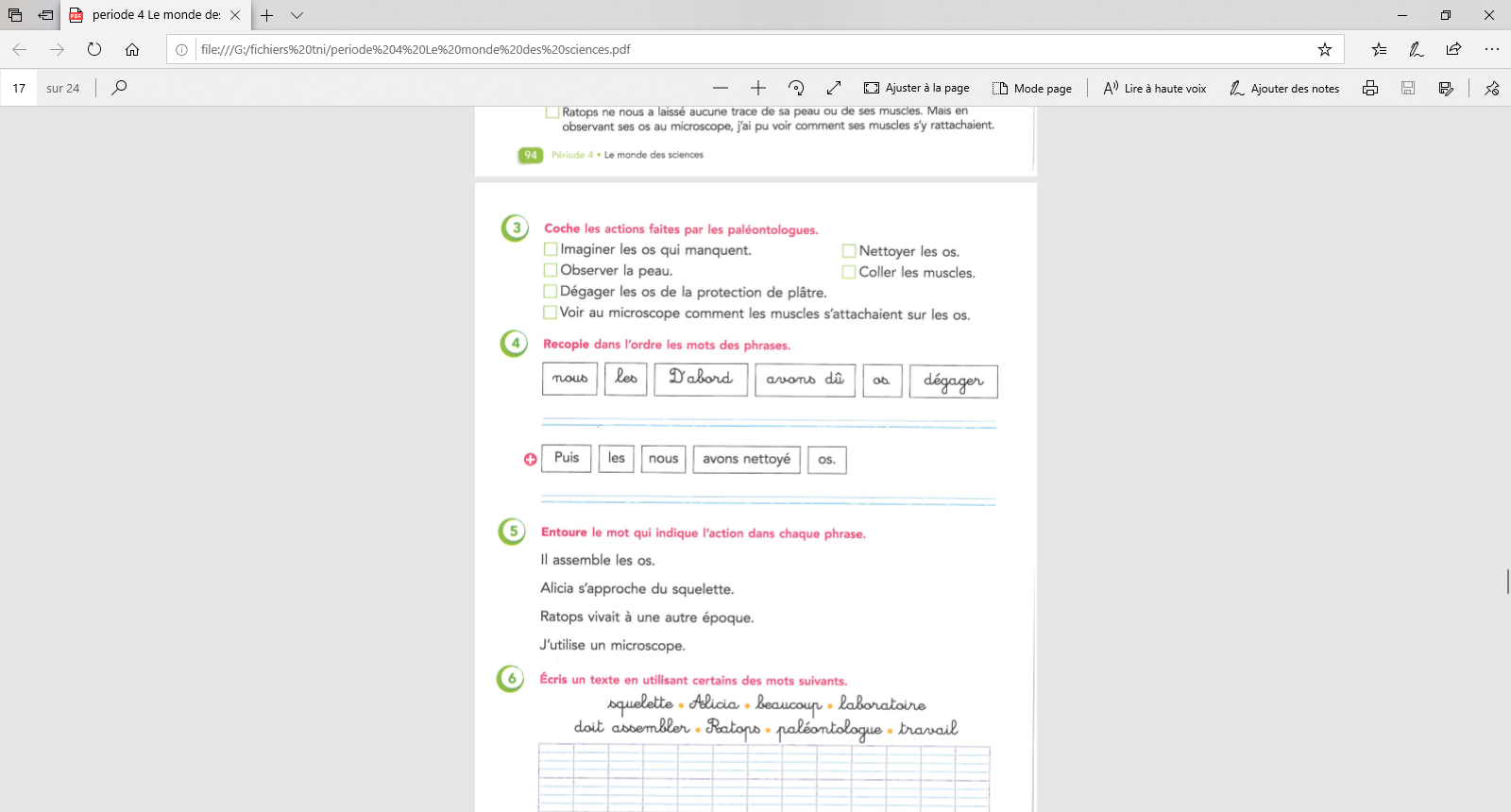 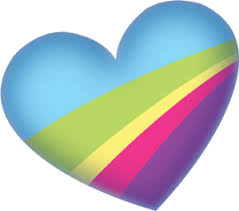 Temps 5 arts visuelsMettre de la couleur dans nos cœursJe te propose de réaliser de jolis cœurs pour remercier tous ceux qui nous aident à combattre le vilain coronavirus.L’idée, qui commence à se répandre…est d’accrocher des cœurs à nos fenêtres, portes, balcons pour mettre des couleurs dans nos cœurs et remercier toutes les personnes qui travaillent en ce moment pour que nous puissions continuer à vivre « normalement » (soignants, caissiers, policiers, pompiers, facteurs, éboueurs et tellement d’autres…)Tout est possible pour réaliser votre cœur :1- Découper des cœurs dans du papier ou du carton.2-  et ensuite : -Colorier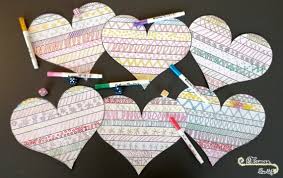 -découper et coller des papiers dessus-Décorer avec du graphisme-peindre avec un pinceau, un coton-tige-réaliser des cœurs en pliagehttps://www.google.com/search?q=origami+coeurs+tuto&client=safari&rls=en&sxsrf=ALeKk03ZGL3uPLleC5hDTQTqTAuIs_9sPQ:1587630908664&source=lnms&tbm=vid&sa=X&ved=2ahUKEwj8muGCkv7oAhXjAWMBHZ3-Ah8Q_AUoAXoECA0QAw&biw=1014&bih=592#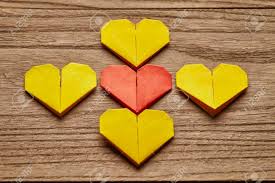 écrire des messages dessus…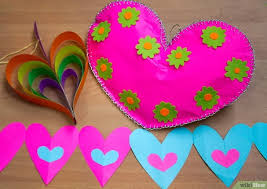 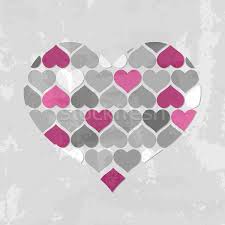 Je compte sur votre imagination débordante et j’attends vos photos avec impatience, comme pour le reste, par mail ou sur le groupe whatsapp…Passez un très bon week-end et à lundi !Votre maitresse qui pense beaucoup à vous.Pour lundi : - Relis la lecture 71-Ecoute l’histoire des dix petites graineshttps://www.google.com/url?sa=t&rct=j&q=&esrc=s&source=web&cd=1&cad=rja&uact=8&ved=2ahUKEwiXgLPkm_7oAhW_RxUIHdE3Dp8QwqsBMAB6BAgIEAQ&url=https%3A%2F%2Fwww.youtube.com%2Fwatch%3Fv%3DLZU5oC_XS1g&usg=AOvVaw2HJyltVcE0ddVhfiWyqzMY1234567891012345678910